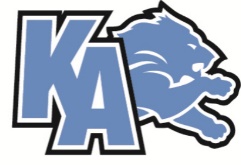 KATE ANDREWS HIGH SCHOOL BOYS CHRISTMAS BASKETBALL FESTIVALThursday, Friday, and Saturday, December 14th,15th, & 16th, 2017NOTE: For home team, check the table at the bottom.  Home wears the light coloured uniform.GAME #DAYGYMTIMEHomeVS.Visitors1BThursdayKA2:15 p.m.Kate Andrewsvs. Coalhurst2BThursdayR.I. Baker5:45 pmCardston JVvs.Brooks – St. Joseph’s3BThursdayKA4:00 pmImmanuel Christianvs.Vauxhall4BThursdayKA7:30 pmWR MyersvsLivingston5BFridayKA12:30 pmLoser #2Bvs.Loser #1B6BFridayR.I.Baker4:30 pmLoser #4Bvs.Loser #3B7BFridayKA7:30 pmWinner #2Bvs.Winner #1B8BFridayKA4:00 pmWinner #4Bvs.Winner #3B9BSaturdayKA9:00 amLoser #5B(Home) vs Loser #6B (Visitors)Loser #5B(Home) vs Loser #6B (Visitors)Loser #5B(Home) vs Loser #6B (Visitors)10BSaturdayKA10:45 amConsolation   [Winner #5B(home) vs Winner #6B(visitors)]Consolation   [Winner #5B(home) vs Winner #6B(visitors)]Consolation   [Winner #5B(home) vs Winner #6B(visitors)]11BSaturdayKA2:15 pmThird Place  [Loser #7B(H) vs Loser #8B(V)]Third Place  [Loser #7B(H) vs Loser #8B(V)]Third Place  [Loser #7B(H) vs Loser #8B(V)]12BSaturdayKA5:45 pmChampionship [Winner #7B(H) vs Winner #8B(V)]	Championship [Winner #7B(H) vs Winner #8B(V)]	Championship [Winner #7B(H) vs Winner #8B(V)]	